Argument oder Behauptung?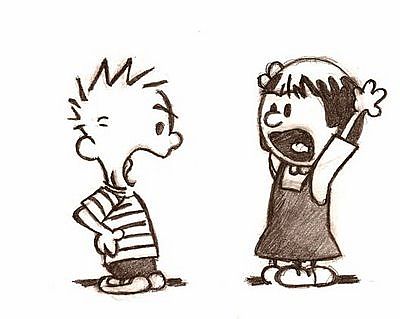 Wir erinnern uns, ein überzeugendes Argument besteht aus drei Teilen…Behauptung		Begründung		BeispielVergleiche:Übermässiger Alkoholkonsum ist schädlich, denn dies führt zur Leberschrumpfung. Erwiesenermassen beansprucht Alkohol die Leber sehr.Hunde sind nützlich. Sie können den Alltag behinderter Menschen erleichtern, wie zum Beispiel der Blindenhund, der es Blinden ermöglicht, sich im Strassenverkehr zurechtzufinden.Aufgabe 1
Wandle mindestens zwei der drei Behauptungen in sinnvolle, überzeugende Argumente um. Orientiere dich dabei an der Struktur „BBB“.Sport ist gesund.
………………………………………………………………………………………………………………………………………………………………………………………………………………………………………………………………………………Smartphones sind nützlich.
……………………………………………………………………………………………………………………………………………………………………………………………………………………………………………………………………………….Der Sommer ist die schönste Jahreszeit.……………………………………………………………………………………………………………………………………………………………………………………………………………………………………………………………………………….___________________________________________________________________________Aufgabe 2 – Anonymes Rollenspiel 
Entscheide dich für mindestens 3 der folgenden Textstrukturhilfen, die du in der anschliessenden Diskussion aufgreifst. Folge anschliessend den Anweisungen deiner Lehrperson.Wer war welche Person mit welchen Eigenschaften? 
KurzvorstellungenWelches waren wirklich überzeugende Argumente?
Schaut in der Diskussion selbst nach!Wer konnte seine Meinung und Überzeugungen am deutlichsten rüberbringen? Weshalb? Wie?AblaufTablet startenEinstieg mit Programm und AblaufLernziele bekanntgebenMündliche Diskussionen zu Alltagsthemen der Schüler/innenSamsung, I Phone oder doch etwas anderes?Kleiderordnung an der Schule Leutschen?Keine Noten mehr…Argumente BBB – Beispiele lesen und anschliessend besprechenAuftrag 2 – Sätze anstreichenNeue Plätze einnehmen Moodle, Situation zu der ihr euch äussern müsstAnonymes Rollenspiel: Absolute Stille bis zum Schluss!Öffentlich: Rechtschreibung / GrammatikArgumentationsstruktur: BBB – keine blossen Behauptungen!Zusammensitzen in der Runde & Diskussion der FragenSelbsteinschätzungLernziele – SelbsteinschätzungLernziele – SelbsteinschätzungLernziele – SelbsteinschätzungLernziele – SelbsteinschätzungIch kann überzeugende Argumente (BBB) formulieren.Ich kann meinen eigenen Standpunkt in einer Diskussion verdeutlichen.Ich kann auf Gegenargumente eingehen und diese sachlich diskutieren.Lernziele – SelbsteinschätzungLernziele – SelbsteinschätzungLernziele – SelbsteinschätzungLernziele – SelbsteinschätzungIch kann überzeugende Argumente (BBB) formulieren.Ich kann meinen eigenen Standpunkt in einer Diskussion verdeutlichen.Ich kann auf Gegenargumente eingehen und diese sachlich diskutieren.Lernziele – SelbsteinschätzungLernziele – SelbsteinschätzungLernziele – SelbsteinschätzungLernziele – SelbsteinschätzungIch kann überzeugende Argumente (BBB) formulieren.Ich kann meinen eigenen Standpunkt in einer Diskussion verdeutlichen.Ich kann auf Gegenargumente eingehen und diese sachlich diskutieren.Lernziele – SelbsteinschätzungLernziele – SelbsteinschätzungLernziele – SelbsteinschätzungLernziele – SelbsteinschätzungIch kann überzeugende Argumente (BBB) formulieren.Ich kann meinen eigenen Standpunkt in einer Diskussion verdeutlichen.Ich kann auf Gegenargumente eingehen und diese sachlich diskutieren.Lernziele – SelbsteinschätzungLernziele – SelbsteinschätzungLernziele – SelbsteinschätzungLernziele – SelbsteinschätzungIch kann überzeugende Argumente (BBB) formulieren.Ich kann meinen eigenen Standpunkt in einer Diskussion verdeutlichen.Ich kann auf Gegenargumente eingehen und diese sachlich diskutieren.Lernziele – SelbsteinschätzungLernziele – SelbsteinschätzungLernziele – SelbsteinschätzungLernziele – SelbsteinschätzungIch kann überzeugende Argumente (BBB) formulieren.Ich kann meinen eigenen Standpunkt in einer Diskussion verdeutlichen.Ich kann auf Gegenargumente eingehen und diese sachlich diskutieren.